Father Grace InvitationalGolf TournamentBenefiting the Youth of St. Theresa ParishThursday, August 30, 2018 | 1:30pm ShotgunHole/Tee SponsorshipCheck One: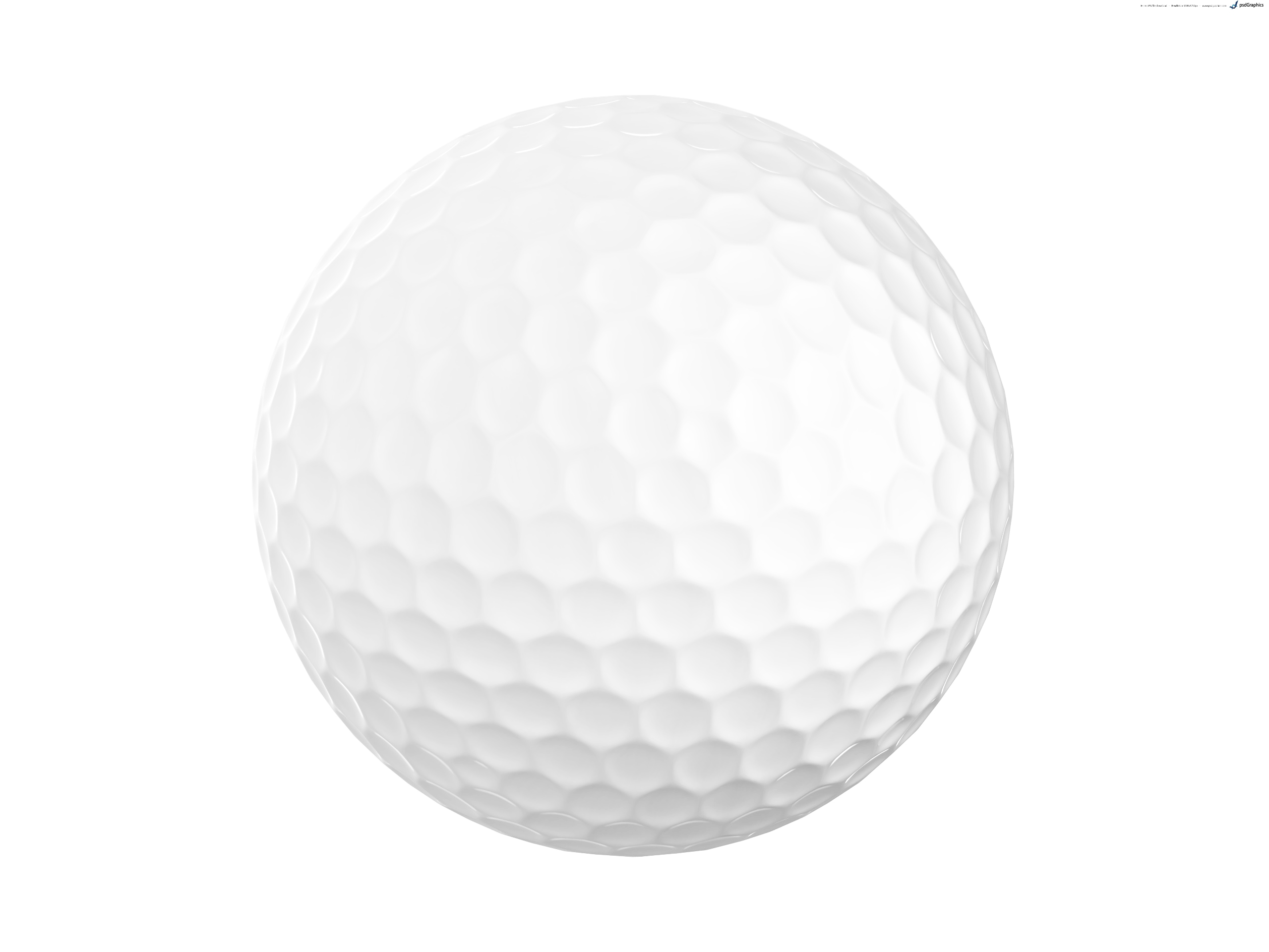 Raffle Prize(s)Contact InformationYour prize donation is tax deductible 501(c)(3) 45-3954503 to the extent allowed by law. For more information about the tournament contact the Golf Committee at (530) 544- 3533. Mail completed registration form with check payable to St. Theresa and mail to: St. Theresa's/Fr. Grace Golf, 1081 Lyons Ave, South Lake Tahoe, CA 96150 Platinum $1,000 Gold $500 Silver $250 Bronze $100*Hole/Tee Sponsorship Sign*Booth at Hole/Tee First Choice*Reserved Table w/Name*Sign at Driving Range*Sign at Putting Green*Your banner displayed in tent during dinner*Hole/Tee Sponsorship Sign*Booth at Hole/Tee 2-17*Reserved Table w/Name*Sign at Driving Range*Hole/Tee Sponsorship Sign*Booth at Hole/Tee (No Choice)*Hole/Tee Sponsorship SignI/We would like to donate the following as a raffle prize(s):I/We would like to donate the following as a raffle prize(s):I/We would like to donate the following as a raffle prize(s):___________________________________________Value: $_______Name of Individual/Firm:Contact Name:Mailing Address:Phone:Email:Signature: